1. Приобретение и установка детской площадки с.Могоенок, ул.Юбилейная, 48а; д.Маломолева, ул.Центральная, 2/1Объем финансированияВсего 198000,00 тыс. рублейВ т.ч. из местного бюджета 3963,69 тыс. рублейПодрядчик - ООО "Завод СтройРемСервис"Срок реализации - 31 декабря 2021Фотографии до: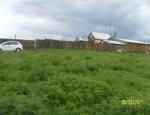 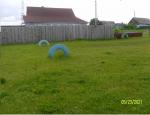 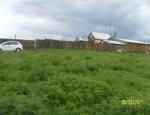 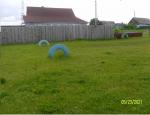 Фотографии после: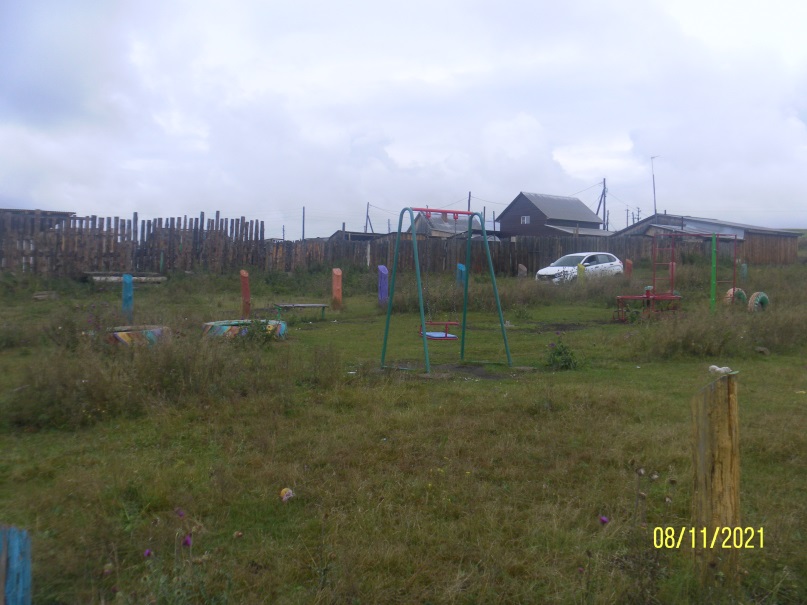 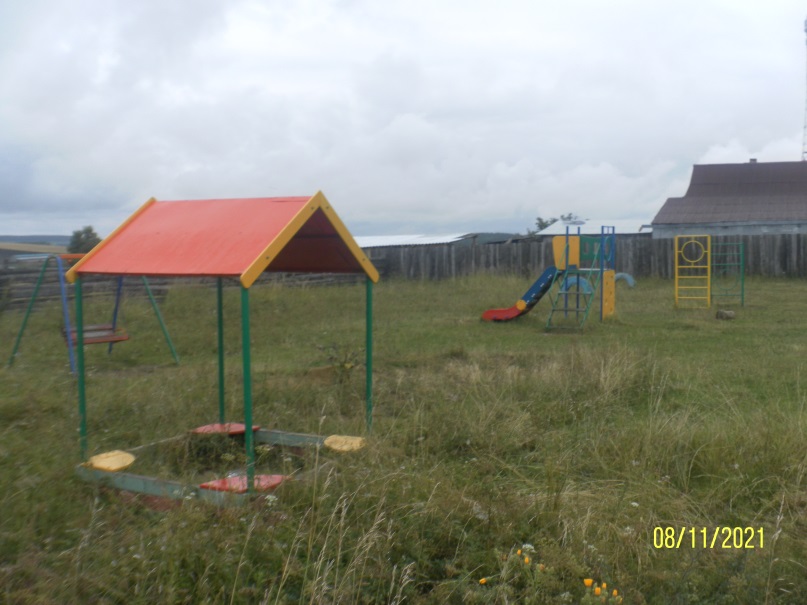 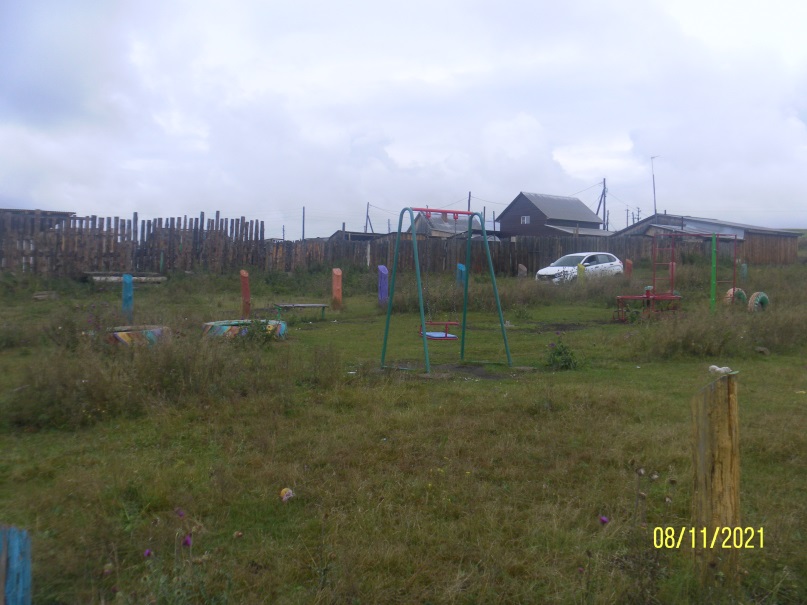 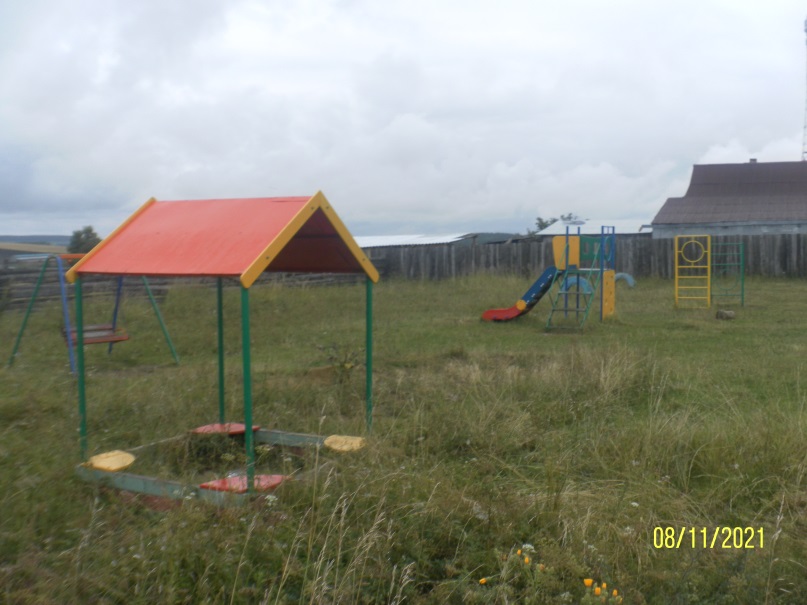 2. Приобретение инвентаря для благоустройства (бензокоса) для МБУК ИКЦ МО "Могоенок"Объем финансированияВсего 16800,00 тыс. рублейВ т.ч. из местного бюджета 336,31 тыс. рублейПодрядчик - ИП "Чех Е.Г."Срок реализации - 31 декабря 2021Фотографии до: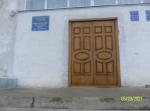 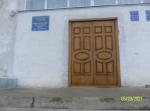 Фотографии после: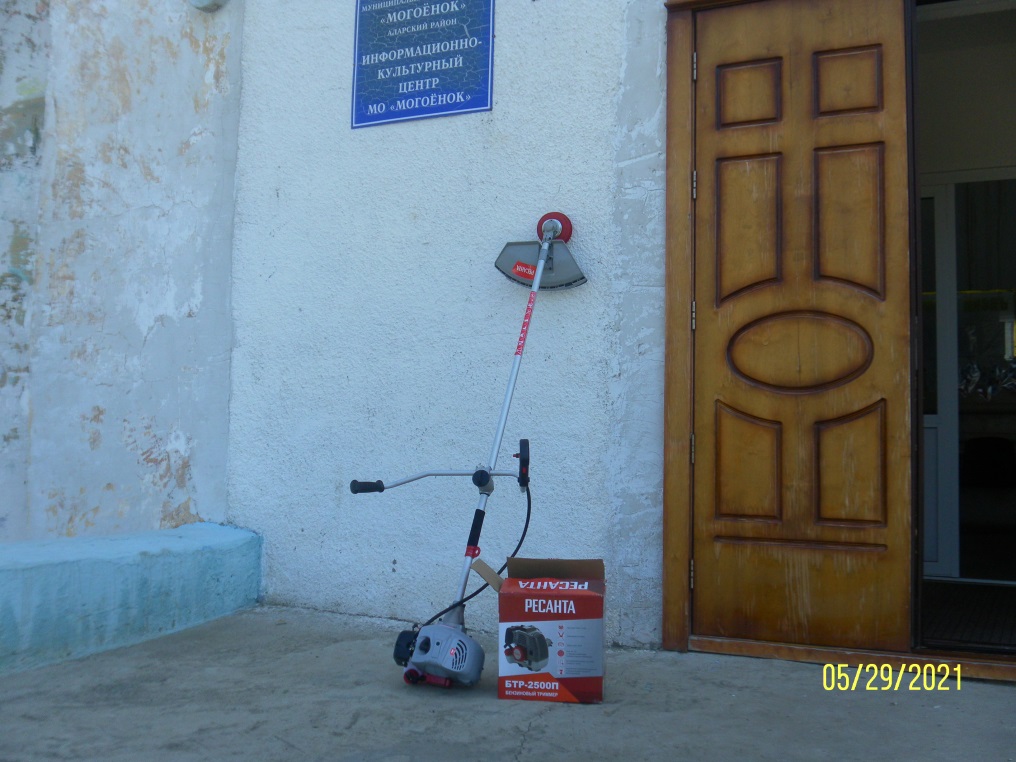 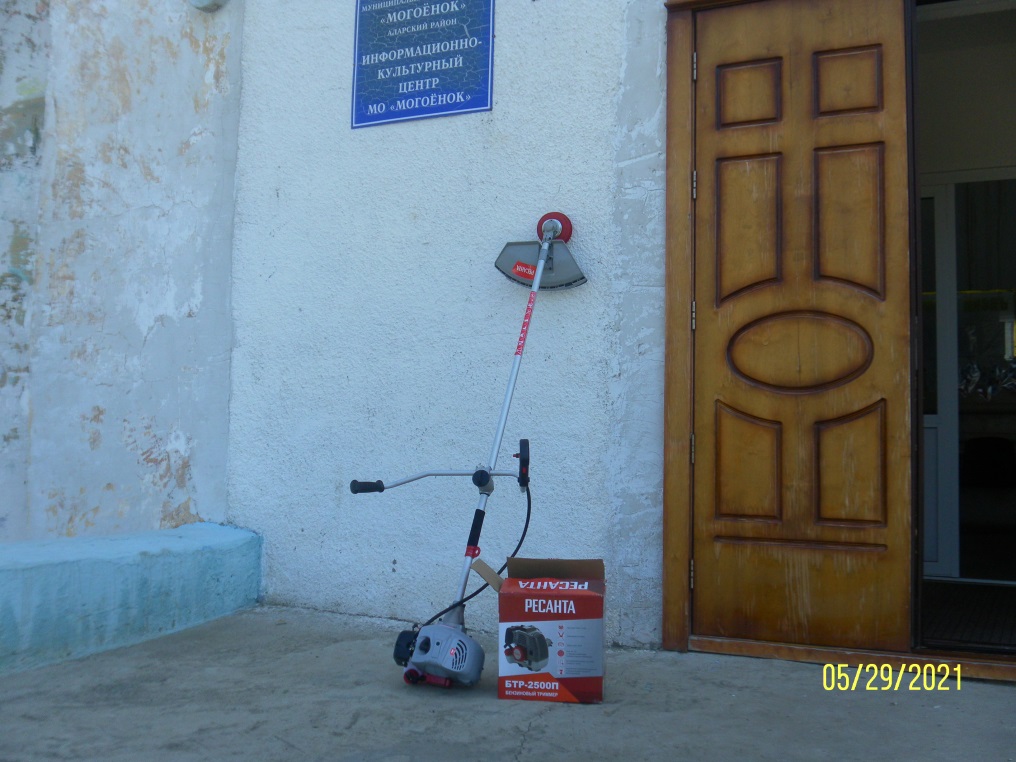 